                                        CİHAZIN KULLANMA TALİMATI     Karot CihazıKarot makinesi, sehpasına yerleştirilir.İstenen çapta karot ucu makineye takılır.Karot makinesine bağlı olan su kanalına hortum takılarak düşük debide su verilir.“I” tuşuna basılarak karot makinesi çalıştırılır.Karot makinesi üzerindeki kol, saat yönünde çevrilerek karot ucunun karot alınacak yüzey ile teması sağlanır.Karot ucunun eleman içerisinde ilerlemesi için makine üzerindeki kol yavaşça ileri itilmelidir.İstenen derinliğe ulaşıldıktan sonra kol geri çekilerek karot ucu çıkarılır.Su vanası kapatılır.“0” tuşuna basılarak cihaz durdurulur.Güç kablosu prizden çıkarılır.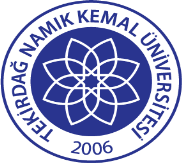 TNKÜ ÇORLU MÜHENDİSLİK  FAKÜLTESİ                                          İNŞAAT MÜHENDİSLİĞİKAROT CİHAZI KULLANMA TALİMATIDoküman No:  EYS-TL-244TNKÜ ÇORLU MÜHENDİSLİK  FAKÜLTESİ                                          İNŞAAT MÜHENDİSLİĞİKAROT CİHAZI KULLANMA TALİMATIHazırlama Tarihi:   13.04.2022TNKÜ ÇORLU MÜHENDİSLİK  FAKÜLTESİ                                          İNŞAAT MÜHENDİSLİĞİKAROT CİHAZI KULLANMA TALİMATIRevizyon Tarihi:   --TNKÜ ÇORLU MÜHENDİSLİK  FAKÜLTESİ                                          İNŞAAT MÜHENDİSLİĞİKAROT CİHAZI KULLANMA TALİMATIRevizyon No:   0TNKÜ ÇORLU MÜHENDİSLİK  FAKÜLTESİ                                          İNŞAAT MÜHENDİSLİĞİKAROT CİHAZI KULLANMA TALİMATIToplam Sayfa Sayısı:   1Cihazın Markası/Modeli/ Taşınır Sicil NoKarot CihazıKullanım AmacıEğitim-ÖğretimSorumlusu	Araş. Gör. Yunus Emre AVŞARSorumlu Personel İletişim Bilgileri (e-posta, GSM)0282 2502346yeavsar@nku.edu.tr